Background Statement for SEMI Draft Document 6411Line Item Revision of SEMI 3D6-0913, GUIDE FOR CMP AND MICRO-BUMP PROCESSES FOR FRONTSIDE THROUGH SILICON VIA (TSV) INTEGRATIONNOTICE: This background statement is not part of the balloted item. It is provided solely to assist the recipient in reaching an informed decision based on the rationale of the activity that preceded the creation of this Document.NOTICE: For each Reject Vote, the Voter shall provide text or other supportive material indicating the reason(s) for disapproval (i.e., Negative[s]), referenced to the applicable section(s) and/or paragraph(s), to accompany the vote.NOTICE: Recipients of this Document are invited to submit, with their comments, notification of any relevant patented technology or copyrighted items of which they are aware and to provide supporting documentation. In this context, “patented technology” is defined as technology for which a patent has issued or has been applied for. In the latter case, only publicly available information on the contents of the patent application is to be provided.Background Statement:This standard is due for 5 year review.  The 3D P&I TW TC Chapter reviewed and recommended to issue for a single line item revision ballot.According to the SEMI Standards Procedure Manual, a Line Item Letter Ballot should include the Purpose, Scope, Limitations, and Terminology sections, along with the full text of any paragraph in which editorial updates are being made. Voter requests for access to the full Standard or Safety Guideline must be made at least three business days before the voting deadline. Late requests may not be honored.Review and Adjudication InformationThis meeting’s details are subject to change, and additional review sessions may be scheduled if necessary. Contact Standards staff for confirmation.Telephone and web information will be distributed to interested parties as the meeting date approaches. If you will not be able to attend these meetings in person but would like to participate by telephone/web, please contact Standards staff.Notice: Deletions are indicated by strikethroughSEMI Draft Document 6411Line Item Revision of SEMI 3D6-0913GUIDE FOR CMP AND MICRO-BUMP PROCESSES FOR FRONTSIDE THROUGH SILICON VIA (TSV) INTEGRATIONPurposeIn order to speed up volume production of 3DS-IC products, a generic middle-end process flow is needed to communicate the frontend and backend processes. The quality criteria and metrology methodology of the key modules such as TSV, chemical mechanical planarization (CMP), and micro-bump are developed to ensure high-yield of the middle-end process. Therefore, this guide provides a generic middle-end process flow to define acceptable TSV and CMP quality criteria as well as to develop methodology and measuring procedures for micro-bump. The guide will provide criteria and common baselines of the middle-end process for related upstream and downstream manufacturers in fabricating 3DS-IC products.ScopeThis Guide proposes a frontside TSV integration scheme as one of the generic middle-end process flow. The flow includes steps such as TSV formation, RDL formation, CMP, temporary carrier bonding, wafer thinning, micro-bump formation, and carrier debonding.This Guide define acceptable CMP criteria of TSV in terms of dishing, erosion, and voids. CMP criteria can be determined by metrology technology in both contact methods such as: micro profilometer; 4-points resistivity probes; or non-contact methods (e.g., ultrasonic scan mapping, Coherence Interferometry, or other laser-based light scattering detection schemes). TSV formation and reveal are significantly dependent on the performance of CMP process. The outcome of the high CMP quality yields better TSV connectivity.This Guide provides criteria for measurement methodology for micro-bump dimensions, including sampling rate, sampling sites and mapping, reference datum, and survey available metrology tools. The outcome will be an important bridge communication among IC design firms, fabs, and packaging houses. The assumption of wafer-to-wafer (W2W), chip-to-wafer (C2W) and chip-to-chip (C2C) are that testing data is available for known test good die.NOTICE: SEMI Standards and Safety Guidelines do not purport to address all safety issues associated with their use. It is the responsibility of the users of the Documents to establish appropriate safety and health practices, and determine the applicability of regulatory or other limitations prior to use.LimitationsThis Guide does not describe dimensions and procedures related to wafers and wafer stacks other than notched, 300 mm nominal diameter.This Guide does not specify details of the process recipe.Referenced Standards and DocumentsSEMI Standards and Safety GuidelinesSEMI 3D1 — Terminology for Through Silicon Via Geometrical MetrologySEMI M59 — Terminology for Silicon TechnologyJEDEC StandardsJEP158 — 3D Chip Stack with Through-Silicon Vias (TSVS): Identifying, Understanding and Evaluating Reliability InteractionsJESD229 — Wide I/O Single Data Rate (Wide I/O SDR)NOTICE: Unless otherwise indicated, all documents cited shall be the latest published versions.TerminologyTerms, acronyms, and symbols associated with silicon wafers and silicon technology are listed and defined in SEMI M59 as well as the SEMI Standards Compilation of Terms. Most of these terms and acronyms can be applied to wafers in a 3DS-IC process.Abbreviations and AcronymsBUB — backside micro-bumpBVR — backside via revealEDP — end-pointFIC — frontside interconnect contactFRDL — frontside redistribution layerFUB — frontside micro-bumpMEOL — middle end of lineNU — non-uniformityPR — photo resistRa — surface roughnessRmax — max surface roughness variationRDL — redistribution layerTHK — thicknessTTV — total thickness variationUB — micro bumpWAT — wafer acceptance testLINE ITEM 1: Change caption of figure 2b as shownNotice: Deletions are indicated by strikethrough6.2.2 Elaboration of Cu CMP [¶ 6.2.1 (f)]Cu CMP DetailsNOTICE: SEMI makes no warranties or representations as to the suitability of the Standards and Safety Guidelines set forth herein for any particular application. The determination of the suitability of the Standard or Safety Guideline is solely the responsibility of the user. Users are cautioned to refer to manufacturer’s instructions, product labels, product data sheets, and other relevant literature, respecting any materials or equipment mentioned herein. Standards and Safety Guidelines are subject to change without notice.By publication of this Standard or Safety Guideline, SEMI takes no position respecting the validity of any patent rights or copyrights asserted in connection with any items mentioned in this Standard or Safety Guideline. Users of this Standard or Safety Guideline are expressly advised that determination of any such patent rights or copyrights, and the risk of infringement of such rights are entirely their own responsibility.Task Force ReviewCommittee AdjudicationGroup:Middle End Process Task ForceTaiwan 3DP&I CommitteeDate:TBDTuesday, September 25, 2018Time & Time zone:TBD14:30-16:00Location:TBDSEMI Taiwan OfficeCity, State/Country:Hsinchu/TaiwanHsinchu/TaiwanLeader(s):Arthur Chen (NTUST)Mike Chang (ITRI)Chien-Chung Lin (ITRI)Wendy Chen (King Yuan Electronics)Roger Hwang (ASE)Standards Staff:Dean Chang (SEMI Taiwan)dchang@semi.orgDean Chang (SEMI Taiwan)dchang@semi.org(a)Pre CMP(b)Post CMP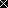 